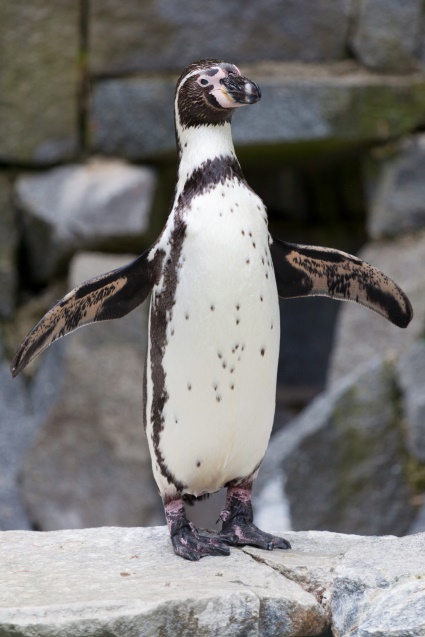 I’m a little PenguinI’m a little Penguin, black and white,I waddle to the left and I waddle to the right,I cannot fly but I can swim So I waddle to the water and jump right in. 